                                     ÁREA: GEOGRAFÍA 2º BACHILLERATO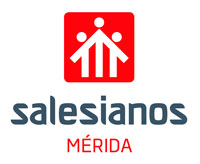 Estándares evaluablesTodos los recogidos en el Decreto 98/2016 para esta asignatura. Se pueden consultar en el siguiente enlace: http://doe.gobex.es/pdfs/doe/2016/1290o/16040111.pdfEstándares BásicosLos estándares mínimos se pueden consultar en el siguiente enlace:https://www.unex.es/organizacion/gobierno/vicerrectorados/vicealumn/archivos/ficheros/pau/coordinacion-ebau-2016-17-1/boe/geografia_boe.pdfCriterios de evaluaciónTodos los recogidos en el Decreto 98/2016 para esta asignatura. Se pueden consultar en el siguiente enlace: http://doe.gobex.es/pdfs/doe/2016/1290o/16040111.pdfCriterios de calificaciónLa nota final del curso será fruto del 25% de la 1ª evaluación, 25% de la 2ª evaluación y 50% de la 3ª evaluación. Por tanto, el alumno que apruebe la 3ª evaluación habrá aprobado el curso, aun cuando la media en función de los % reseñados con anterioridad no supere el 5Instrumentos de evaluaciónCriterios de promoción y titulaciónLos recogidos en el Decreto 98/2016. Se pueden consultar en el siguiente enlace: http://doe.gobex.es/pdfs/doe/2016/1290o/16040111.pdfRecuperación de evaluacionesEl alumno tendrá la oportunidad de poder recuperar las evaluaciones en los exámenes de repaso que realizamos en el 3º trimestre y en el examen final que se realizará al final del cursoNota de convocatoria extraordinariaExamen en junio de los estándares mínimos de todo el curso